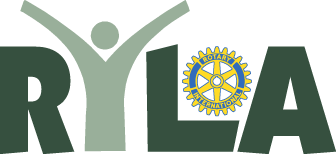 Sample Letter to School Announcing Student SelectionRotary Youth Leadership Award 2018NameAddressCity State ZIPRe: RYLA Selections for 2018Dear ______________________,The following _________________ High School students have beenselected to represent the Rotary Club of ___________________ at theRotary Youth Leadership Award Conference (RYLA) on March 16-18, 2018 atCamp Cedar Crest in Running Springs, California.We will be inviting you and your students to a club meeting scheduled for________________ at ________ at the _____________________ tointroduce the young people to the Rotarians sponsoring them for this three dayconference.You are also invited to attend an orientation meeting on__________________2018 at _________ at the____________________ at _________________________. This willinclude the participants sponsored by the _______________ and_______________ Rotary Clubs, and will provide you a clearerunderstanding of the events of the RYLA Conference.Thank you for your help and input, it has been invaluable in the selectionprocess.Sincerely,RYLA Chairperson